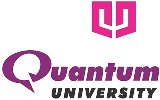 QUANTUM UNIVERSITYMandawar (22 Km Milestone), Roorkee – Dehradun Highway (NH 73)ROORKEE – 247 662NOTICEDepartment of Training & Placements		Dated: 15.04.2021FINOIT Technologies will be conducting placement drive for B.TECH CSE 2021 students from Quantum University, Roorkee. Details are as follows.Company Name	FINOIT TechnologiesCompany Websitehttps://www.finoit.com/ About Company Finoit Technologies (US and India based business) is an IT company providing strategic and technology consulting in the field of Enterprise services, Internet of Things (IoT), and Web and Mobile Application development.Requirement  & SkillsFinoit is looking to hire candidates who have decent aptitude and logical reasoning skills, along with basic knowledge of C, C++, Java or any other programming languages. We will be assigning a technology to each selected candidate in one of the domains chosen by Finoit e.g. .NET, Java, Node.js, LAMP (PHP/Python), Angular, Android, iOS, and other Open Source Technologies etc.Eligibility CriteriaB.TECH CSE60% throughout in 10th, 12th DesignationTrainee - Software EngineerPackage Offered Training Period - 6 MonthsCTC - 4.2 Lakhs per annumService AgreementAt the time of joining, the Candidate must sign 2.5 years of service agreement and a Cheque of Rs. 1.50 Lacs needs to be submitted, as security against breach of service agreement. The same Cheque will be returned back to the employee on successful completion of service agreement duration i.e. 2.5 years of service.Selection Procedure First Round: 120 minutes (Online Test - Aptitude and Programming Round)1. Section 1: Single Choice - Aptitude and Logical Reasoning - 20 Questions - 30 minutes2.  Section 2: Single Choice - Programming and Database - 10 Questions - 15 minutes3. Section 3: Coding Round - 2 Questions - 75 minutes· Second Round: Technical Interview (face to face with technical panel). Third Round: HR Interview (face to face with HR panel)Job LocationA-88, A Block, Sector 2, NoidaRecruitment Date After registration Reporting Time 9.00 AMVenueOnline/Offline 